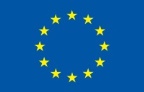 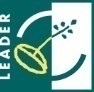 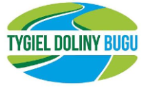 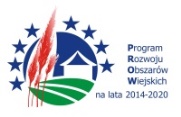 FORMULARZ   ZGŁOSZENIOWY

Warsztaty „Ozdoby Świąteczne”
27.11.2018r. (wtorek) godz. 9.00Gminny Ośrodek Kultury w Przesmykach, ul. 1 Maja 1, 08-109 PrzesmykiWypełniony formularz zgłoszeniowy prosimy przesłać na adres e-mailem: biuro@tygieldolinybugu.pl najpóźniej do dnia 16 listopada 2018 roku do godz. 15.00. Jednocześnie w przypadku zgłoszenia, a następnie rezygnacji z uczestnictwa w spotkaniu prosimy o wcześniejszą informację.Zgodnie z art. 6 ust.1 lit. a) ogólnego rozporządzenia o ochronie danych osobowych z dnia 27 kwietnia 2016 r. (Dz. Urz. UE L 119 z 04.05.2016) wyrażam zgodę na wykorzystywanie wizerunku w celu realizacji, udokumentowania i rozliczenia działań promocyjno- informacyjnych Stowarzyszenia „Lokalna Grupa Działania - Tygiel Doliny Bugu”.Data i podpis ……………………………………………………Zgodnie z art. 6 ust.1 lit. a) ogólnego rozporządzenia o ochronie danych osobowych z dnia 27 kwietnia 2016 r. (Dz. Urz. UE L 119 z 04.05.2016) wyrażam zgodę na przetwarzane danych kontaktowych w celach marketingowych przez Stowarzyszenie ,,Lokalna Grupa Działania - Tygiel Doliny Bugu”.Data i podpis ……………………………………………………Zgodnie z art. 13 ust. 1 i 2 oraz art. 14 ust 1 i 2 Rozporządzenia Parlamentu Europejskiego i Rady (UE) 2016/679 z dnia 27 kwietnia 2016 r. w sprawie ochrony osób fizycznych w związku z przetwarzaniem danych osobowych i w sprawie swobodnego przepływu takich danych oraz uchylenia dyrektywy 95/46/WE ((Dz. Urz. UE L 119 z 04.05.2016).Informuję, że:Administratorem Państwa danych osobowych jest Stowarzyszenie „Lokalna Grupa Działania - Tygiel Doliny Bugu”, ul. Warszawska 51 lok. 7, 17-312 Drohiczyn, tel. + 48 797 091 197, e-mail: biuro@tygieldolinybugu.pl, www.tygieldolinybugu.pl.Zgodnie z art. 37 ust. 1 lit. a) RODO, administrator powołał Inspektora Ochrony Danych, z którym można się kontaktować pod adresem poczty elektronicznej: iod@tygieldolinybugu.pl.Państwa dane osobowe przetwarzane będą w celach: a) realizacji, udokumentowania i rozliczenia działań promocyjno-informacyjnych Stowarzyszenia „Lokalna Grupa Działania - Tygiel Doliny Bugu” na podstawie art. 6 ust. 1 lit. a i c ogólnego rozporządzenia o ochronie danych osobowych z dnia 27 kwietnia 2016 r.	
b) przetwarzania danych kontaktowych – na podstawie Art. 6 ust. 1 lit. a ogólnego rozporządzenia o ochronie danych osobowych z dnia 27 kwietnia 2016 r.;	
c) marketingowych – na podstawie Art. 6 ust. 1 lit. a ogólnego rozporządzenia o ochronie danych osobowych z dnia 27 kwietnia 2016 r.Odbiorcami Państwa danych osobowych na podstawie przepisów prawa lub podpisanych umów powierzenia mogą zostać osoby upoważnione przez Administratora, podmioty upoważnione na podstawie przepisów prawa, podmioty prowadzące działalność bankową, operatorzy pocztowi, kurierzy oraz obsługa informatyczna. Państwa dane osobowe będą przetwarzane do czasu utrzymania celu operacji, a w pozostałym zakresie do wycofania zgody na przetwarzanie, na które zgoda została wyrażona.Przysługuje Państwu, w zależności od charakteru przetwarzania, prawo dostępu do treści swoich danych osobowych oraz prawo żądania ich sprostowania, usunięcia lub ograniczenia przetwarzania, prawo do sprzeciwu, prawo do przenoszenia danych, a także prawo wniesienia skargi do organu nadzorczego – Prezesa Urzędu Ochrony Danych Osobowych. Dodatkowo w przypadku, gdy podstawą przetwarzania Państwa danych osobowych jest Państwa dobrowolna zgoda, przysługuje Państwu prawo do cofnięcia wyrażonej zgody w dowolnym momencie.Podanie przez Państwa danych osobowych, w zależności od ściśle określonego celu przetwarzania, może być wymogiem ustawowym lub umownym lub warunkiem zawarcia umowy.Państwa dane osobowe nie będą wykorzystywane do zautomatyzowanego podejmowania decyzji ani profilowania, o którym mowa w art. 22 ogólnego rozporządzenia o ochronie danych osobowych z dnia 27 kwietnia 2016 r.Imię i NazwiskoAdres zamieszkaniaE-mailTelefonWymagania specjalne (dieta, podjazd dla niepełnosprawnych, itp.)Proszę zaznaczyć do jakiej grupy Pani/Pan należy (w warsztatach mogą wziąć udział osoby należące do jednej z grup wymienionych obok):Młodzież 
(os. do 25 roku życia) Osoby powyżej 50 roku życiaOsoba bezrobotna zarejestrowana w Urzędzie PracyOsoba niepełnosprawna, posiadająca orzeczenie o niepełnosprawnościProszę zaznaczyć do jakiej grupy Pani/Pan należy (w warsztatach mogą wziąć udział osoby należące do jednej z grup wymienionych obok):